PICTURE SERIES AND THEIR INFLUENCE TO STUDENTS’    SPEAKING IMPROVEMENT AT 5th GRADE STUDENTS’                  SD SWASTA BINA AGUNG DELI SERDANG                             ACADEMIC YEAR 2019/2020A THESISBy:MAYSARAHNPM : 161244192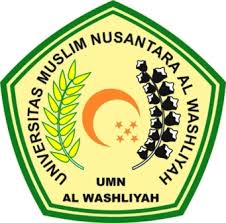 THE FACULTY OF TEACHERS’ TRAINING AND EDUCATION            UNIVERSITAS MUSLIM NUSANTARA ALWASHLIYAH MEDAN2020PICTURE SERIES AND THEIR INFLUENCE TO STUDENTS’    SPEAKING IMPROVEMENT AT 5th GRADE STUDENTS’                  SD SWASTA BINA AGUNG DELI SERDANG                             ACADEMIC YEAR 2019/2020Submitted to the Department of English Language Education In Partial Fulfillment of the Requirements for the Degree of Bachelor of EducationBy:MAYSARAHNPM : 161244192THE FACULTY OF TEACHERS’ TRAINING AND EDUCATION            UNIVERSITAS MUSLIM NUSANTARA ALWASHLIYAH MEDAN2020